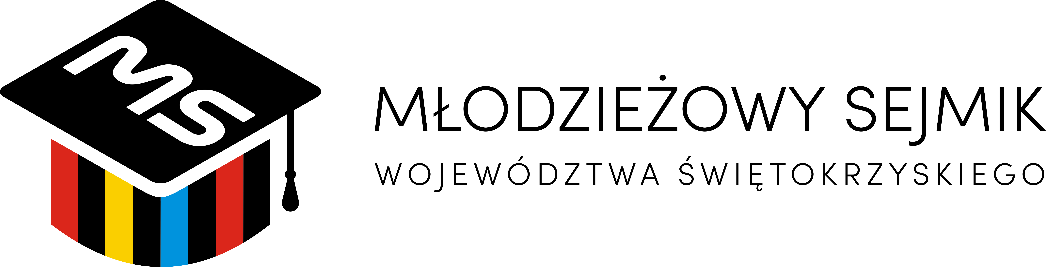 Regulamin II edycji Konkursu wiedzy o Ziemi ŚwiętokrzyskiejInicjator: Młodzieżowy Sejmik Województwa ŚwiętokrzyskiegoOrganizator: Urząd Marszałkowski Województwa Świętokrzyskiego w Kielcach - Kancelaria Sejmiku we współpracy z Młodzieżowym Sejmikiem Województwa Świętokrzyskiego.Patronat honorowy: Przewodniczący Sejmiku Województwa Świętokrzyskiego.Cele konkursu: rozbudzenie zainteresowań Ziemią Świętokrzyską, jej historią, tradycjami, walorami turystycznymi, promowanie wiedzy o samorządzie terytorialnym.
Zakres konkursu obejmował będzie zagadnienia związane z historią regionu, jego tradycją i dziedzictwem kulturowym, walorami geograficzno-przyrodniczymi, atrakcjami turystycznymi, ciekawymi miejscami i postaciami związanymi z Ziemią Świętokrzyską oraz kwestie dotyczące funkcjonowania samorządu terytorialnego. Szkołom, które zgłoszą chęć udziału w konkursie przesłane zostaną źródła, z jakich można skorzystać podczas przygotowań się do konkursu.Uczestnicy: Uczniowie szkół ponadpodstawowych województwa
świętokrzyskiego.Organizacja: Reprezentacja szkolna składać się będzie z dwóch uczniów danej szkoły (Zespół Szkół może zgłosić jedną reprezentację). Zgłoszenia do konkursu będą przyjmowane w terminie do 18 listopada 2022r. Można je wysłać e-mailem: mlodziezowy.sejmik@sejmik.kielce.pl 
Do konkursu zostanie zakwalifikowanych pierwszych 30 drużyn – decyduje kolejność zgłoszeń.Zgłoszenie powinno zawierać nazwiska, imiona oraz klasę, do której uczęszczają uczniowie, nazwisko i imię nauczyciela – opiekuna drużyny, nazwę, adres, telefon i e-mail szkoły. Zgłoszenie powinno być potwierdzone pieczątką szkoły i podpisem dyrekcji bądź opiekuna drużyny.Eliminacje i finał konkursu odbędą się 15 grudnia 2022r. w Sali Kameralnej Filharmonii Świętokrzyskiej.Eliminacje będą miały formę testu, który będą rozwiązywać samodzielnie członkowie drużyny szkolnej. O przejściu do finału zadecyduje ilość punktów uzyskanych przez drużynę w teście.Do finału zostanie zakwalifikowanych 5 reprezentacji, które uzyskały największą ilość punktów. Finał odbędzie się tego samego dnia, zaraz po ogłoszeniu wyników eliminacji.W finale, drużyny będą odpowiadać na pytania dotyczące znajomości województwa świętokrzyskiego oraz wykonywać zadania przygotowane przez organizatorów, m.in. rozpoznawać na slajdach obiekty charakterystyczne dla naszego regionu.Zmagania konkursowe oceniać będzie jury powołane przez organizatorów, złożone m.in. ze znawców regionu i problematyki samorządowej. Dla wszystkich uczestników przewidziano dyplomy i upominki. Finaliści konkursu i ich opiekunowie zostaną uhonorowani atrakcyjnymi nagrodami, o podziale których zdecyduje jury i organizatorzy.  Przyjazd na konkurs uczestnicy i opiekunowie pokrywają we własnym zakresie. Ostateczna interpretacja niniejszego regulaminu należy do organizatorów..